СИЛАБУС КУРСУМЕТОДОЛОГІЯ НАУКОВИХ ДОСЛІДЖЕНЬОПИС ДИСЦИПЛІНИДисципліна «Методологія наукових досліджень» полягає в наукових дослідженнях та методології постановки досліджень у тваринництві. Завдання полягають в послідовному викладенні традиційних та сучасних методів досліджень, а також умов, необхідних для підвищення точності проведення експерименту. Обґрунтування теоретичних опрацювань і планування експериментальних досліджень з подальшим розглядом аналізу отриманих результатів, їх інтерпретація та формулювання висновків.ПЕРЕЛІК КОМПЕТЕНТНОСТЕЙІнтегральна компетентність: здатність розв’язувати комплексні проблеми в галузі тваринництва, у тому числі дослідницько-інноваційної діяльності, що передбачає глибоке переосмислення наявних та створення нових цілісних знань.Загальні компетентності:знати методики досліджень; знати об’єкт досліджень; знати предмет досліджень.Спеціальні (фахові) компетентності:вміти застосовувати методики досліджень; вміти проводити досліди; вміти біометрично обробляти результати досліджень.СТРУКТУРА КУРСУРЕКОМЕНДОВАНІ ДЖЕРЕЛА ІНФОРМАЦІЇОсновна література1. Гайдучок В.М. Теорія і технологія наукових досліджень. – Навчальний посібник / В.М.Гайдучок, Б.І. Затхей, М.К. Лінник. – Львів: Афіша, 2006. – 228 с.2. Кононенко В.К. Практикум з основ наукових досліджень у тваринництві / В.К. Кононенко, І.І. Ібатуллін, B.C. Патров – К.: Інтас, 2003. – 131 с.3. Методические рекомендации по оценке мясной продуктивности и качества мяса крупного рогатого скотва. – М: ВАСХНИЛ, 1990. – 85 с.4. Овсянников А.И. Основы опытного дела в животноводстве / А.И. Овсянников – М.: Колос, 1976. – 303 с.5. Плохинский Н.А. Руководство по биометрии для зоотехников. – М.: Колос, 1969. – 225 с.6. Практические методики исследований в животноводстве. Под ред. В.С.Козыря и А.И.Свеженцова. – Днепропетровск, 2002. – 248 с.7. Уша Б.В. Клиническое обследование животных / Б.В. Уша, М.П.Фельдштейн. – М: Агропромиздат, 1986. – 303 с.8. Шкурин Г.Т. Забійні якості великої рогатої худоби / Г.Т. Шкурин, О.Г.Тимченко, Ю.В. Вдовиченко. – К.: Аграрна наука, 2002. – 50 с.Додаткова література1. Ковальчук В.В., Моісєєв Л.М. Основи наукових досліджень. – Навчальний посібник. К.: Професіонал, 2007. – 239 с.2. Романчиков В.І. Основи наукових досліджень - Навчальний посібник. К.: Центр учбової літератури, 2007. - 254 с.3. Шейко В.М., Кушнаренко Н.М. Організація та методиканауково-дослідницької діяльності. – К.: Знання-Прес, 2002. – 295 с.4. Фізіолого-біохімічні методи досліджень у біології, тваринництві та ветеринарній медицині. – Львів, 2004 – 577 с.ПОЛІТИКА ОЦІНЮВАННЯПолітика щодо дедлайнів і перескладання: Письмові роботи, надані з порушенням термінів без поважних причин, оцінюються на нижчу оцінку (- 10 балів). Політика щодо академічної доброчесності: Письмові роботи підлягають перевірці на наявність плагіату та допускаються до захисту з коректними текстовими запозиченнями (не більше 20%). Використання друкованих і електронних джерел інформації під час складання модулів та підсумкового заліку заборонено.Політика щодо відвідування: Відвідування занять є обов’язковим компонентом оцінювання. За об’єктивних причин (наприклад, хвороба, міжнародне стажування) навчання може відбуватись в он-лайн формі за погодженням із гарантом програми.Політика щодо виконання завдань: позитивно оцінюється відповідальність, старанність, креативність, фундаментальність.КРИТЕРІЇ ОЦІНЮВАННЯПідсумковий бал (за 100-бальною шкалою) визначається як середньозважена величина, залежно від питомої ваги кожної складової залікового кредиту:                Структурні елементи:                                                        Питома вага, % Поточне опитування, тестування, кейси – заліковий модуль 1                       20Поточне опитування, тестування, кейси – заліковий модуль 2                       20Поточне опитування, тестування, кейси – заліковий модуль 3                       20Комплексне практичне індивідуальне завдання                                              40ШКАЛА ОЦІНЮВАННЯ: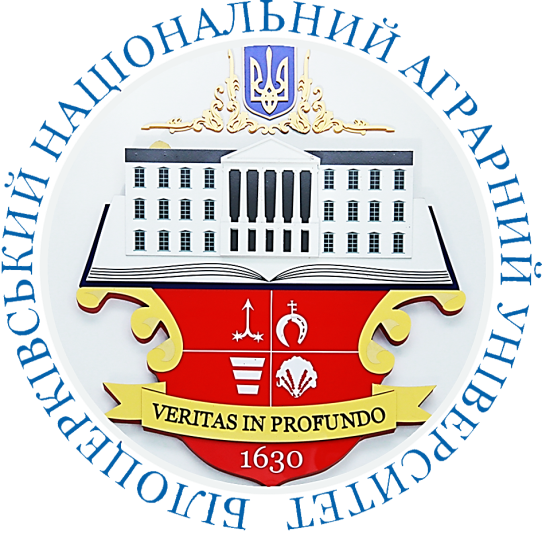 Ступінь вищої освіти – доктор філософії (PhD)Освітньо-наукова програма «Технології виробництва і переробки продукції тваринництва»Кількість кредитів ECTS – 3Рік навчання – 1, семестр – 1Мова викладання – українська Керівник курсу: БОМКО ВІТАЛІЙ СЕМЕНОВИЧ, доктор с.-г. наук, професор vitalijbomko@gmail.comГодини(лек./сем.)ТемаРезультати навчанняЗавдання2/1 Історія розвитку дослідженьМета, завдання та історія розвитку досліджень. Основа науки та її обʼєктивна база. Процес наукового дослідження.Індивідуальне науково-дослідне завдання – розрахункове2/2 Основні напрями наукових досліджень у тваринництвіСпостереження та систематизація як метод наукового дослідження. Виробничий дослід. Наукові дослідження шляхом постановки експериментів.Індивідуальне науково-дослідне завдання – розрахункове2/2 Основні методичні прийоми постановки зоотехнічних експериментівЗагальні методичні критерії постановки дослідів у тваринництві. Методи відокремлених груп. Метод періодів і паралельних груп-періодів.Індивідуальне науково-дослідне завдання – розрахункове2/1 Дослідження поживності і перетравності кормів та обміну речовинОцінка поживності кормів. Постановка дослідів з вивчення перетравності корму. Загальна схема дослідів з вивчення обміну речовинІндивідуальне науково-дослідне завдання – розрахункове2/2 Дослідження м'ясної продуктивності тваринЗагальні принципи вивчення м'ясної продуктивності сільськогосподарських тварин.Індивідуальне науково-дослідне завдання – розрахункове2/2 Особливості постановки дослідів на окремих видах тваринОкомірне оцінювання екстерʼєрного типу молочних і молочно-мʼясних корів. Проведення дослідів з годівлі с.-г. птиці. Постановка дослідів у кролівництві та на лабораторних тваринах.Індивідуальне науково-дослідне завдання – розрахункове2/2 Методологія постановки спеціальних дослідженьДослідження поведінки с.-г. тварин. Екологічні дослідження у тваринництві. Особливості проведення дослідів на великих фермах та виробничої перевірки.Індивідуальне науково-дослідне завдання – розрахункове2/2 Відбір біологічного матеріалу для досліджень та правила роботи з тваринамиВідбір і підготовка зразків крові до аналізу. Відбір проб молока (молозива) для аналізу. Відбір проб сечі для дослідження. Взяття вмісту рубця і підготовка проб до аналізу. Методи фіксації тварин та заходи безпеки.Індивідуальне науково-дослідне завдання – розрахункове2/2 Статистична обробка експериментальних данихОсновні поняття теорії ймовірностей. Середня арифметична величина. Середнє квадратичне відхилення. Дисперсія.Індивідуальне науково-дослідне завдання – розрахункове2/21.10. Теоретична розробка і планування експериментальних досліджень та науковий звітВибір теми наукового дослідження. Методика планування науково-дослідної роботи. Загальні вимоги і правила оформлення науково-дослідної роботи. Підготовка матеріалів наукових досліджень для відкритої публікаціїІндивідуальне науково-дослідне завдання – розрахунковеЗа 100-бальною шкалоюЗа шкалою ECTSЗа національною шкалоюЗа національною шкалоюЗа 100-бальною шкалоюЗа шкалою ECTSіспитзалік90‒100AВідмінноЗараховано82‒89BДобреЗараховано75‒81CДобреЗараховано64‒74DЗадовільноЗараховано60‒63EЗадовільноЗараховано35‒59FXНезадовільно (незараховано) з можливістю повторного складанняНезадовільно (незараховано) з можливістю повторного складання1‒34FНезадовільно (незараховано) з обов’язковим повторним вивченнямНезадовільно (незараховано) з обов’язковим повторним вивченням